Learning Objectives for the week:Reading:The children will be able read books matched to their colour book band (Bug Club)The children will be able to answer questions about the book they have read (Bug Club)The children will be able to talk about the story (Oak academy)The children will be able to read words (sight vocabulary words sent via Purple Mash).Phonics:The children will be able to blend words to read matched to their phonic ability e.g. royal and playful  (practise reading words sent via Purple Mash)Writing:The children will be able to write about a storyThe children will be able to use conjunctions in their writing.The children will be able to punctuate their sentences correctly.The children will be able to spell words from memory e.g. people, said (practise spellings)Maths: The children will compare lengths shorter/longerThe children will compare height taller/shorter/tallest/shortestThe children will measure using non-standard units e.g. cubes, paper clips etcThe children will be able to measure using standard units (cm)The children will be able to compare mass.Learning Objectives for the week:Reading:The children will be able read books matched to their colour book band (Bug Club)The children will be able to answer questions about the book they have read (Bug Club)The children will be able to talk about the story (Oak academy)The children will be able to read words (sight vocabulary words sent via Purple Mash).Phonics:The children will be able to blend words to read matched to their phonic ability e.g. royal and playful  (practise reading words sent via Purple Mash)Writing:The children will be able to write about a storyThe children will be able to use conjunctions in their writing.The children will be able to punctuate their sentences correctly.The children will be able to spell words from memory e.g. people, said (practise spellings)Maths: The children will compare lengths shorter/longerThe children will compare height taller/shorter/tallest/shortestThe children will measure using non-standard units e.g. cubes, paper clips etcThe children will be able to measure using standard units (cm)The children will be able to compare mass.Learning Objectives for the week:Reading:The children will be able read books matched to their colour book band (Bug Club)The children will be able to answer questions about the book they have read (Bug Club)The children will be able to talk about the story (Oak academy)The children will be able to read words (sight vocabulary words sent via Purple Mash).Phonics:The children will be able to blend words to read matched to their phonic ability e.g. royal and playful  (practise reading words sent via Purple Mash)Writing:The children will be able to write about a storyThe children will be able to use conjunctions in their writing.The children will be able to punctuate their sentences correctly.The children will be able to spell words from memory e.g. people, said (practise spellings)Maths: The children will compare lengths shorter/longerThe children will compare height taller/shorter/tallest/shortestThe children will measure using non-standard units e.g. cubes, paper clips etcThe children will be able to measure using standard units (cm)The children will be able to compare mass.Learning Objectives for the week:Reading:The children will be able read books matched to their colour book band (Bug Club)The children will be able to answer questions about the book they have read (Bug Club)The children will be able to talk about the story (Oak academy)The children will be able to read words (sight vocabulary words sent via Purple Mash).Phonics:The children will be able to blend words to read matched to their phonic ability e.g. royal and playful  (practise reading words sent via Purple Mash)Writing:The children will be able to write about a storyThe children will be able to use conjunctions in their writing.The children will be able to punctuate their sentences correctly.The children will be able to spell words from memory e.g. people, said (practise spellings)Maths: The children will compare lengths shorter/longerThe children will compare height taller/shorter/tallest/shortestThe children will measure using non-standard units e.g. cubes, paper clips etcThe children will be able to measure using standard units (cm)The children will be able to compare mass.Learning Objectives for the week:Reading:The children will be able read books matched to their colour book band (Bug Club)The children will be able to answer questions about the book they have read (Bug Club)The children will be able to talk about the story (Oak academy)The children will be able to read words (sight vocabulary words sent via Purple Mash).Phonics:The children will be able to blend words to read matched to their phonic ability e.g. royal and playful  (practise reading words sent via Purple Mash)Writing:The children will be able to write about a storyThe children will be able to use conjunctions in their writing.The children will be able to punctuate their sentences correctly.The children will be able to spell words from memory e.g. people, said (practise spellings)Maths: The children will compare lengths shorter/longerThe children will compare height taller/shorter/tallest/shortestThe children will measure using non-standard units e.g. cubes, paper clips etcThe children will be able to measure using standard units (cm)The children will be able to compare mass.Learning Objectives for the week:Reading:The children will be able read books matched to their colour book band (Bug Club)The children will be able to answer questions about the book they have read (Bug Club)The children will be able to talk about the story (Oak academy)The children will be able to read words (sight vocabulary words sent via Purple Mash).Phonics:The children will be able to blend words to read matched to their phonic ability e.g. royal and playful  (practise reading words sent via Purple Mash)Writing:The children will be able to write about a storyThe children will be able to use conjunctions in their writing.The children will be able to punctuate their sentences correctly.The children will be able to spell words from memory e.g. people, said (practise spellings)Maths: The children will compare lengths shorter/longerThe children will compare height taller/shorter/tallest/shortestThe children will measure using non-standard units e.g. cubes, paper clips etcThe children will be able to measure using standard units (cm)The children will be able to compare mass.Learning Objectives for the week:Reading:The children will be able read books matched to their colour book band (Bug Club)The children will be able to answer questions about the book they have read (Bug Club)The children will be able to talk about the story (Oak academy)The children will be able to read words (sight vocabulary words sent via Purple Mash).Phonics:The children will be able to blend words to read matched to their phonic ability e.g. royal and playful  (practise reading words sent via Purple Mash)Writing:The children will be able to write about a storyThe children will be able to use conjunctions in their writing.The children will be able to punctuate their sentences correctly.The children will be able to spell words from memory e.g. people, said (practise spellings)Maths: The children will compare lengths shorter/longerThe children will compare height taller/shorter/tallest/shortestThe children will measure using non-standard units e.g. cubes, paper clips etcThe children will be able to measure using standard units (cm)The children will be able to compare mass.Learning Objectives for the week:Reading:The children will be able read books matched to their colour book band (Bug Club)The children will be able to answer questions about the book they have read (Bug Club)The children will be able to talk about the story (Oak academy)The children will be able to read words (sight vocabulary words sent via Purple Mash).Phonics:The children will be able to blend words to read matched to their phonic ability e.g. royal and playful  (practise reading words sent via Purple Mash)Writing:The children will be able to write about a storyThe children will be able to use conjunctions in their writing.The children will be able to punctuate their sentences correctly.The children will be able to spell words from memory e.g. people, said (practise spellings)Maths: The children will compare lengths shorter/longerThe children will compare height taller/shorter/tallest/shortestThe children will measure using non-standard units e.g. cubes, paper clips etcThe children will be able to measure using standard units (cm)The children will be able to compare mass.Learning Objectives for the week:Reading:The children will be able read books matched to their colour book band (Bug Club)The children will be able to answer questions about the book they have read (Bug Club)The children will be able to talk about the story (Oak academy)The children will be able to read words (sight vocabulary words sent via Purple Mash).Phonics:The children will be able to blend words to read matched to their phonic ability e.g. royal and playful  (practise reading words sent via Purple Mash)Writing:The children will be able to write about a storyThe children will be able to use conjunctions in their writing.The children will be able to punctuate their sentences correctly.The children will be able to spell words from memory e.g. people, said (practise spellings)Maths: The children will compare lengths shorter/longerThe children will compare height taller/shorter/tallest/shortestThe children will measure using non-standard units e.g. cubes, paper clips etcThe children will be able to measure using standard units (cm)The children will be able to compare mass.9:00-9:209:30-10:30PE/Brain Break Super Movers 11:00--12:00 Lunchtime   12:00-1:001:00-1:452:00-2.452.45 – 3.00MondayMicrosoft TeamsMorning Welcome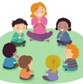 Maths National Academy Year 1 Maths – 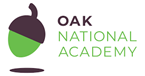 Link:    https://classroom.thenational.academy/lessons/to-compare-lengths-and-heights-of-objects-6wrpce?step=1&activity=videoTopic: Measures- Length and MassLesson 1—To compare heights and lengths of objectsActivity- Purple mash- Longer or shorterTallest and ShortestPE/Brain Break Super Movers Literacy – Bug clubLink:Reading comprehension – answer questions about the books you are reading.Complete activity.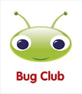 11.40 – 12.00Phonics Flashcardshttps://www.youtube.com/watch?v=9mPiMevwOUURecap sounds and learn- “ou”Phase 5Lunchtime   12:00-1:00PEJust Dance Just Dance Kids 2014 I Like To Move It - YouTubeI like to move itMusic – National Academy Year 1 MusicLink:  Identifying tempo: Terminology (thenational.academy) Topic: Pulse Lesson: 6 Identifying tempoReading Benchmark Assessments- Please check your purple mash email to see if I will be assessing your reading this week. Story Time with your child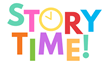 TuesdayMicrosoft TeamsMorning WelcomeMaths National Academy Year 1 Maths –   Maths National Academy Year 1 Maths – Link:    https://classroom.thenational.academy/lessons/to-measure-lengths-using-non-standard-units-part-1-64v30tTopic: Measures- Length and MassLesson 2: To measure lengths using non-standard unitsActivity-  Mathletics- Measuring length with blocksPE/Brain Break Super Movers Literacy – National Academy Year 1 EnglishTopic: Anansi and TigerLesson: - 1Activity-  listen to the story and act it outLink: To tell a story from memory (thenational.academy) 11.40 – 12.00Phonics Flashcardshttps://www.youtube.com/watch?v=YXDmTeSkCrU Recap sounds and learn “ie”Phase 5Lunchtime   12:00-1:00D and T Topic: Valentine’s day 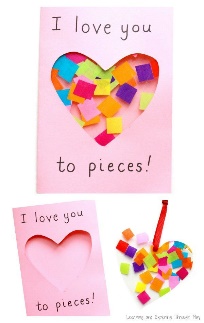 Lesson: Design and make a valentines days card for someone you love  Computing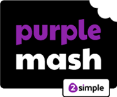 Lesson: Safer Internet Day  Purple mash quizLink:  https://www.bbc.co.uk/cbbc/curations/safer-internet-day Story Time with your childWednesdayMicrosoft TeamsMorning WelcomeMaths National Academy Year 1 Maths –   Link:     https://classroom.thenational.academy/lessons/to-begin-to-understand-standard-units-of-length-69gkctTopic: Measures-Length and MassLesson 4:  To begin to understand standard units of lengthActivity-  Purple mash- Measuring length in CM PE/Brain Break Super Movers Literacy – National Academy Year 1 EnglishTopic:   Anansi and TigerLesson: - 2- To use ‘and’ in a sentence.Activity- To write a sentence with ‘and’. Link:   To use the conjunction ‘and’ to join clauses (thenational.academy)Phonics11.40 – 12.00Activityhttps://www.phonicsplay.co.uk/resources/phase/2/dragons-denRead words containing “ou”Lunchtime   12:00-1:00PSHE – National Academy Year 1 PSHELink:   Catch it, bin it, kill it! (thenational.academy)Topic: Stop the Spread  Lesson: 3 Catch it bin it kill it ArtTopic:  Print  Lesson: Jungle Collage Create a collage of different animals in the jungle You can use:PaintsChalksCrayonsNatural materials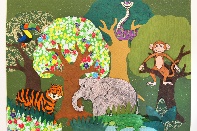 Teams meeting to review your child’s Maths and English learning:Red: 1.20-1.40pmBlue: 1.40- 2.00pmYellow: 2.00-2.20pmStory Time with your childThursdayMicrosoft TeamsMorning WelcomeMaths National Academy Year 1 Maths – Link:   https://classroom.thenational.academy/lessons/to-compare-the-mass-of-two-objects-68ukgcTopic: Measures- Length and MassLesson: 6-  To compare the mass of two objectsActivity-  Mathletics- Everyday MassPE/Brain Break Super Movers Literacy – National Academy Year 1 EnglishTopic:   Anansi and Tiger Lesson: 3. Using an adjective in a sentence.  Link:  All About Adjectives: English Grammar for Kids - FreeSchool - YouTube Phonics11.40 – 12.00Activityhttps://www.phonicsplay.co.uk/resources/phase/2/buried-treasureReading words containing “ie”Lunchtime   12:00-1:00RE 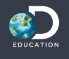 Link:     Ramadan and Eid al-Fitr | Discovery EducationTopic: RamadanLesson: Watch video and take quiz. This has been assigned on Espresso your new log will be sent to you on purple mash.Geography – Purple MashTopic: Directions Lesson:  Using a compass Link:  Purple Mash by 2Simple Story Time with your childFridayMicrosoft TeamsMorning WelcomeScience – Topic: Materials Lesson: Natural and man madeLink: Purple Mash by 2Simple Your child has been allocated a time slot to read their word sets and tricky words on teams. – Please see team calendar PE/Brain Break Super Movers Literacy – National Academy Year 1 EnglishTopic:   Anansi and Tiger Lesson 3: To use because in a sentenceActivity: Write a sentence about the story using the conjunction ‘because. Link: Primary 1 Lesson on Connectives - YouTube Phonics11.40 – 12.00Practice new word sets from home.Lunchtime   12:00-1:00History – Your new log in has been sent on purple mash. Link: Old and new | Discovery EducationTopic: The Great Fire Of London Lesson: Old And new   Golden TimeYou have worked hard all week so you can choose your favourite activity for golden time. 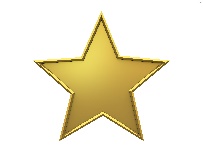 Story Time with your child